Пояснительная записка к проекту постановления «О внесении изменений в постановление администрации Ханты-Мансийского района от 30.09.2013 № 240 «Об утверждении муниципальной программы» «Развитие малого и среднего предпринимательства на территории Ханты-Мансийского района на 2014-2019 годы»В целях приведения муниципальных правовых актов в соответствие с действующим законодательством Российской Федерации, учитывая общие требования к муниципальным правовым актам, регулирующим предоставление субсидий юридическим лицам, индивидуальным  предпринимателям, утвержденные Постановлением Правительства Российской Федерации от 6 сентября 2016 № 887,  заключение  контрольно-счетной палаты Ханты-Мансийского района, заключение аппарата Думы Ханты-Мансийского района настоящим проектом внесены следующие изменения в постановление администрации Ханты-Мансийского района от 30.09.2013 № 240 «Об утверждении муниципальной программы» «Развитие малого и среднего предпринимательства на территории Ханты-Мансийского района на 2014-2019 годы» (далее – Программа):Предусмотрен объем финансирования в размере 6 162,7 тыс.рублей, предоставленных из средств бюджета автономного округа;Перераспределены финансовые средства бюджета Ханты-Мансийского района в размере 300,0  тыс. рублей с мероприятия «Компенсация расходов Субъектов на строительство объектов недвижимого имущества в трудноступных и отдаленных местностях для целей реализации товаров (услуг) населению, за исключением товаров подакцизной группы (субсидия)» на следующие мероприятия:          - в размере 46,4 тыс. рублей  «Организация мониторинга деятельности малого и среднего предпринимательства»;           - в размере 5,0 тыс. рублей «Финансовая поддержка Субъектов, осуществляющих производство, реализацию товаров и услуг в социально значимых видах деятельности, в части компенсации арендных платежей за нежилые помещения»;	- в размере 81,9 тыс.рублей «Финансовая поддержка Субъектов по приобретению оборудования (основных средств)»;	- в размере 93,6 тыс.рублей «Финансовая поддержка Субъектов по обязательной и добровольной сертификации (декларированию) продукции (продовольственного сырья) местных товаропроизводителей»;	- в размере 66,6 тыс.рублей «Предоставление грантовой поддержки социальному предпринимательству»;	- в размере 5,0 тыс.рублей «Возмещение затрат социальному предпринимательству и семейному бизнесу»;	- в размере 1,5 тыс.рублей «Грантовая поддержка начинающих предпринимателей».3. В соответствии с решением Думы Ханты-Мансийского района от 09.02.2017 № 184 «О внесении изменений в решение Думы Ханты-Мансийского района от 22.12.2016 № 42 «О бюджете Ханты-Мансийского района на 2017 год и плановый период 2018 и 2019 годов», в Программу внесен Порядок предоставления субсидий субъектам малого и среднего предпринимательства (далее-Порядок), структура которого соответствует Постановлению Правительства Российской Федерации от 6 сентября 2016 № 887 «Об общих требованиях к нормативным правовым актам, регулирующим предоставление субсидий юридическим лицам (за исключением субсидий государственным (муниципальным) учреждениям), индивидуальным предпринимателям, а также физическим лицам – производителям товаров, работ, услуг».	При этом, в Порядке:1. Статья 1 «Общие положения о предоставлении субсидии» дополнена: понятием «социальное предпринимательство»;определением главного распорядителя бюджетных средств, осуществляющий предоставление субсидий;определением органа, осуществляющего организационно-техническое сопровождение процедур предоставления субсидий. В статье 2 «Условия и порядок предоставления субсидий»:изменен срок документов, подтверждающих отсутствие задолженности  в бюджеты всех уровней, а также документов предоставляющих Субъектом самостоятельно;уточнены основания для отказа в предоставлении субсидии;определена формула  расчета размера субсидии; С целью создания условий для развития Субъектов осуществляющих деятельность в следующих направлениях: экология, быстровозводимое домостроение, крестьянско-фермерские хозяйства, переработка леса, сбор и переработка дикоросов, переработка отходов, рыбодобыча, рыбопереработка, ремесленническая деятельность, въездной и внутренний туризм:предусмотрены дополнительные виды компенсационных выплат связанные с:приобретением производственного сырья, инвентаря, расходных материалов необходимых для осуществления предпринимательской деятельности в размере 80 процентов, но не более 200,0 тыс.рублей;арендой водного и автотранспорта в размере 50%, но не более 500,0 тыс.рублей для развития деятельности в сфере въездного и внутреннего туризма;увеличен размер субсидии: на приобретение, доставку и монтаж оборудования до 80 процентов, но не более 300,0 тыс.рублей (ранее размер субсидии составлял 50 процентов, но не более 200,0 тыс.рублей);на приобретение специальных транспортных средств и техники, необходимых для развития деятельности в сфере въездного и внутреннего туризма до 50 процентов, но не более 300,0 тыс.рублей (ранее было не более 200,0 тыс.рублей);исключен вид компенсационных выплат на приобретение, доставку и монтаж оборудования, инвентаря, пользование транспортными услугами, арендой в размере 50 процентов, но не более 200,0 тыс.рублей (для Субъектов, осуществляющих деятельность по обеспечению специализированных мест накопления, а также вывоз и утилизацию отходов I класса опасности), как дублирующий; При этом, добавлено, что компенсация расходов, связанных с приобретением, арендой, лизинговыми платежами по специальным транспортным средствам и технике предусмотрена не только для развития деятельности в сфере переработки леса, но и в сфере экологии.увеличен период деятельности для крестьянских (фермерских) хозяйств до 3 лет с момента регистрации, имеющих  право на получение субсидии, связанной с приобретением и доставкой кормов для развития крестьянских (фермерских) хозяйств (ранее был установлен период для крестьянских (фермерских) хозяйств действующих менее 1 года);С целью создания условий для развития Субъектов осуществляющих деятельность в сфере социального предпринимательства и ведущих семейный бизнес:предусмотрены дополнительные виды компенсационных выплат связанные с:приобретением производственного сырья, инвентаря, расходных материалов необходимых для осуществления предпринимательской деятельности в размере 80 процентов, но не более 200,0 тыс.рублей;оплатой арендных платежей по договору аренды за нежилое помещение в размере 80 процентов, но не более 200,0 тыс.рублей, за исключением арендуемых Субъектами нежилых помещений, находящихся в государственной и муниципальной собственности, включенных в перечни имущества в соответствии с Федеральным законом от 24 июля 2007 года № 209-ФЗ «О развитии малого и среднего предпринимательства Российской Федерации»;арендой специализированной техники, необходимой для оказания социальных услуг в размере 50 процентов, но не более 200,0 тыс.рублей;проведением ремонтных отделочных работ нежилых помещений, используемых в целях оказания социальных услуг в размере 80 процентов, но не более 1 500,0 тыс.рублей.увеличен размер субсидии: на приобретение, доставку и монтаж оборудования до 80 процентов, но не более 300,0 тыс.рублей (ранее размер субсидии составлял 50 процентов, но не более 200,0 тыс.рублей);увеличен период деятельности для крестьянских (фермерских) хозяйств до 3 лет с момента регистрации, имеющих  право на получение субсидии, связанной с приобретением и доставкой кормов для развития крестьянских (фермерских) хозяйств (ранее был установлен период для крестьянских (фермерских) хозяйств действующих менее 1 года);При этом, в прежней редакции Порядка разделялись компенсируемые затраты на социальное предпринимательство и  на семейный бизнес. В новой редакции Порядка такое разделение исключено, в связи с тем, что Субъекты социального предпринимательства могут вести и семейный бизнес и наоборот.В прежней редакции Порядка к субсидированию принимались документы, подтверждающие фактические затраты, понесенные  Субъектом в текущем календарном году, соответствующем году обращения. В новой редакции Порядка по двум мероприятиям:	«Финансовая поддержка Субъектов, осуществляющих производство, реализацию товаров и услуг в социально значимых видах деятельности, в части компенсации арендных платежей за нежилые помещения»;      	«Компенсация расходов Субъектов по доставке продовольственных товаров в труднодоступные   и отдаленные местности Ханты-Мансийского района»принимаются документы, подтверждающие фактические затраты, понесенные за период не более чем полных 12 (двенадцать) месяцев, предшествующих дате регистрации заявления.Внесены два дополнительных мероприятия: «Грантовая поддержка начинающих инновационных компаний», «Финансовая поддержка инновационных компаний».Внесены изменения касающиеся процедуры регистрации заявлений, поданных на предоставление субсидий Субъекту – в электронном документообороте (ранее – в журнале регистрации);Определен срок направления Субъекту уведомления о принятом Комиссией решении о предоставлении субсидии – в течение 3  рабочих дней (ранее этот срок не был установлен).Председатель комитета 						А.В.ХолодиловаИсполнитель:начальник управления реального сектора экономикиНиколаева Юлия Владимировна,Тел.352-765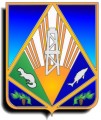 